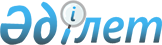 О внесении изменений и дополнений в решение Казалинского районного маслихата от 26 декабря 2016 года №70 "О районном бюджете на 2017-2019 годы"
					
			С истёкшим сроком
			
			
		
					Решение Казалинского районного маслихата Кызылординской области от 29 ноября 2017 года № 143. Зарегистрировано департаментом юстиции Кызылординской области 5 декабря 2017 года № 6056. Прекращено действие в связи с истечением срока
      В соответствии с кодексом Республики Казахстан "Бюджетный кодекс Республики Казахстан" от 4 декабря 2008 года и статьи 6 Закона Республики Казахстан от 23 января 2001 года "О местном государственном управлении и самоуправлении в Республике Казахстан" Казалинский районный маслихат РЕШИЛ:
      1. Внести в решение сессии Казалинского районного маслихата от 26 декабря 2016 года № 70 "О районном бюджете на 2017-2019 годы" (зарегистрировано в Реестре государственной регистрации нормативных правовых актов за номером 5688, опубликовано в газете "Қазалы" от 17 января 2017 года №4, от 28 января №7 и в эталонном контрольном банке нормативных правовых актов Республики Казахстан от 6 марта 2017 года) следующие изменения и дополнения:
      пункт 1 изложить в следующей редакции:
      "1. Утвердить районный бюджет на 2017-2019 годы согласно приложениям 1, 2 и 3, в том числе на 2017 год в следующих объемах:
      1) доходы – 12833478,2 тысяч тенге, в том числе:
      налоговые поступления – 1190839 тысяч тенге;
      неналоговые поступления – 17185 тысяч тенге;
      поступления от продажи основного капитала – 42250 тысяч тенге;
      поступления трансфертов – 11583204,2 тысяч тенге;
      2) затраты – 13014733 тысяч тенге;
      3) чистое бюджетное кредитование – 254552 тысяч тенге;
      бюджетные кредиты – 323332 тысяч тенге;
      погашение бюджетных кредитов – 68780 тысяч тенге;
      4) сальдо по операциям с финансовыми активами –4339 тысяч тенге;
      приобретение финансовых активов – 4339 тысяч тенге;
      поступления от продажи финансовых активов государства – 0;
      5) дефицит (профицит) бюджета – -440145,8 тысяч тенге;
      6) финансирование дефицита (использование профицита) бюджета – 440145,8 тысяч тенге.
      пункт 3:
      подпункты 3), 4), 5) изложить в следующей новой редакции:
      "3) на реализацию мероприятий, направленных на развитие рынка труда, в рамках Программы развития продуктивной занятости и массового предпринимательства 53292 тысяч тенге;";
      "4) на внедрение обусловленной денежной помощи по проекту "Өрлеу" 17108,8 тысяч тенге;";
      "5) на реализацию Плана мероприятий по обеспечению прав и улучшению качества жизни инвалидов в Республике Казахстан на 2012 – 2018 годы 13898 тысяч тенге;";
      "исключить подпункт первый пункта 3;";
      пункт 4:
      подпункты 6), 9), 10), 12) изложить в следующей новой редакции:
      "6) на оказание социальной помощи детям, состоящим на диспансерном учете с гематологическими заболеваниями, включая гемобластозы и апластическую анемию 173 тысяч тенге;";
      "9) на подготовку документации объектов водного хозяйства 98509,3 тысяч тенге;";
      "10) на капитальный и средний ремонт транспортной инфраструктуры 375893 тысяч тенге;";
      "12) на благоустройство 34530 тысяч тенге;";
      пункт 5:
      подпункт 1) изложить в следующей новой редакции:
      "1) на проектирование, развитие и (или) обустройство инженерно-коммуникационной инфраструктуры 363043 тысяч тенге;";
      пункт 6:
      подпункты 5), 6) изложить в следующей новой редакции:
      "5) на развитие социальных объектов 45380,1 тысяч тенге;";
      "6) на строительство скотомогильников 20029,4 тысяч тенге;";
      дополнить пунктом 7-3 нового содержания:
      "7-3. В связи с уменьшением ставок по отчислениям работодателей на обязательное социальное медицинское страхование в соответствии с Законом Республики Казахстан от 30 июня 2017 года "О внесении изменений и дополнений в некоторые законодательные акты Республики Казахстан по вопросам здравоохранения" возвратить с бюджета района в областной бюджет 31225 тысяч тенге.";
      приложения 1, 6 к указанному решению изложить в новой редакции согласно приложению 1, 2 к настоящему решению.
      2. Настоящее решение вступает в силу с 1 января 2017 года и подлежит офицальному опубликованию. Районный бюджет на 2017 год Обьем индивидуальных планов финансирования по администраторам бюджетных программ акимов аппаратов города, поселка, селськых округов на 2017 год
					© 2012. РГП на ПХВ «Институт законодательства и правовой информации Республики Казахстан» Министерства юстиции Республики Казахстан
				
      Председатель внеочередной XVIII
сессии районного маслихата

А. Орымбаев

      Секретарь районного маслихата

К.Назымбеков
Приложение 1 к решению ХVІІІ сессии Казалинского районного маслихата от "29" ноября 2017 года № 143Приложение 1 к решению X сессии Казалинского районного маслихата от "26" декабря 2016 года № 70
Категория
Категория
Категория
Категория
Сумма,

тысяч тенге
Класс
Класс
Класс
Сумма,

тысяч тенге
Подкласс
Подкласс
Сумма,

тысяч тенге
Наименование
Наименование
Сумма,

тысяч тенге
1. ДОХОДЫ
12833478,2
1
Налоговые поступления
1190839
01
Подоходный налог
380641
2
Индивидуальный подоходный налог
380641
03
Социальный налог
269647
1
Социальный налог
269647
04
Hалоги на собственность
494852
1
Hалоги на имущество
376506
3
Земельный налог
12196
4
Hалог на транспортные средства
105612
5
Единый земельный налог
538
05
Внутренние налоги на товары, работы и услуги
36180
2
Акцизы
5802
3
Поступления за использование природных и других ресурсов
4698
4
Сборы за ведение предпринимательской и профессиональной деятельности
24930
5
Налог на игорный бизнес
750
08
Обязательные платежи, взимаемые за совершение юридически значимых действий и (или) выдачу документов уполномоченными на то государственными органами или должностными лицами
9519
1
Государственная пошлина
9519
2
Неналоговые поступления
17185
01
Доходы от государственной собственности
5913
5
Доходы от аренды имущества, находящегося в государственной собственности
5810
7
Вознаграждения по кредитам, выданным из государственного бюджета
103
04
Штрафы, пени, санкции, взыскания, налагаемые государственными учреждениями, финансируемыми из государственного бюджета, а также содержащимися и финансируемыми из бюджета (сметы расходов) Национального Банка Республики Казахстан
3477
1
Штрафы, пени, санкции, взыскания, налагаемые государственными учреждениями, финансируемыми из государственного бюджета, а также содержащимися и финансируемыми из бюджета (сметы расходов) Национального Банка Республики Казахстан, за исключением поступлений от организаций нефтяного сектора
3477
06
Прочие неналоговые поступления
7795
1
Прочие неналоговые поступления
7795
3
Поступления от продажи основного капитала
42250
01
Продажа государственного имущества, закрепленного за государственными учреждениями
2139
1
Продажа государственного имущества, закрепленного за государственными учреждениями
2139
03
Продажа земли и нематериальных активов
40111
1
Продажа земли
31461
2
Продажа нематериальных активов
8650
4
Поступления трансфертов
11583204,2
02
Трансферты из вышестоящих органов государственного управления
11583204,2
2
Трансферты из областного бюджета
11583204,2
Функциональная группа
Функциональная группа
Функциональная группа
Функциональная группа
Сумма,

тыс. тенге
Администратор бюджетных программ
Администратор бюджетных программ
Администратор бюджетных программ
Сумма,

тыс. тенге
Программа
Программа
Сумма,

тыс. тенге
Наименование
Наименование
Сумма,

тыс. тенге
2. ЗАТРАТЫ
13014733
1
Государственные услуги общего характера
1042818
112
Аппарат маслихата района (города областного значения)
26559
001
Услуги по обеспечению деятельности маслихата района (города областного значения)
26364
003
Капитальные расходы государственного органа
195
122
Аппарат акима района (города областного значения)
172419
001
Услуги по обеспечению деятельности акима района (города областного значения)
149537
003
Капитальные расходы государственного органа
22882
123
Аппарат акима района в городе, города районного значения, поселка, села, сельского округа
648404
001
Услуги по обеспечению деятельности акима района в городе, города районного значения, поселка, села, сельского округа
516294
022
Капитальные расходы государственного органа
112014
032
Капитальные расходы подведомственных государственных учреждений и организаций
20096
452
Отдел финансов района (города областного значения)
38163
1
257
001
Услуги по реализации государственной политики в области исполнения бюджета и управления коммунальной собственностью района (города областного значения)
29217
010
Приватизация, управление коммунальным имуществом, постприватизационная деятельность и регулирование споров, связанных с этим
268
018
Капитальные расходы государственного органа
8678
453
Отдел экономики и бюджетного планирования района (города областного значения)
27399
001
Услуги по реализации государственной политики в области формирования и развития экономической политики, системы государственного планирования
27334
004
Капитальные расходы государственного органа
65
458
Отдел жилищно-коммунального хозяйства, пассажирского транспорта и автомобильных дорог района (города областного значения)
26206
001
Услуги по реализации государственной политики на местном уровне в области жилищно-коммунального хозяйства, пассажирского транспорта и автомобильных дорог
26206
493
Отдел предпринимательства, промышленности и туризма района (города областного значения)
20894
001
Услуги по реализации государственной политики на местном уровне в области развития предпринимательства, промышленности и туризма
16134
003
Капитальные расходы государственного органа
4760
801
Отдел занятости, социальных программ и регистрации актов гражданского состояния района (города областного значения)
82774
001
Услуги по реализации государственной политики на местном уровне в сфере занятости, социальных программ и регистрации актов гражданского состояния
79770
032
Капитальные расходы подведомственных государственных учреждений и организаций
3004
2
Оборона
3998
122
Аппарат акима района (города областного значения)
2610
005
Мероприятия в рамках исполнения всеобщей воинской обязанности
2610
122
Аппарат акима района (города областного значения)
1388
007
Мероприятия по профилактике и тушению степных пожаров районного (городского) масштаба, а также пожаров в населенных пунктах, в которых не созданы органы государственной противопожарной службы
1388
3
Общественный порядок, безопасность, правовая, судебная, уголовно-исполнительная деятельность
10531
458
Отдел жилищно-коммунального хозяйства, пассажирского транспорта и автомобильных дорог района (города областного значения)
10531
021
Обеспечение безопасности дорожного движения в населенных пунктах
10531
4
Образование
7919205,4
123
Аппарат акима района в городе, города районного значения, поселка, села, сельского округа
1051875,5
004
Обеспечение деятельности организаций дошкольного воспитания и обучения
717025,5
041
Реализация государственного образовательного заказа в дошкольных организациях образования
334850
464
Отдел образования района (города областного значения)
235440
009
Обеспечение деятельности организаций дошкольного воспитания и обучения
121441
040
Реализация государственного образовательного заказа в дошкольных организациях образования
113999
467
Отдел строительства района (города областного значения)
7611
037
Строительство и реконструкция объектов дошкольного воспитания и обучения
7611
464
Отдел образования района (города областного значения)
6197904,6
003
Общеобразовательное обучение
5967447,6
261
006
Дополнительное образование для детей
230457
Отдел физической культуры и спорта района (города областного значения)
60779
017
Дополнительное образование для детей и юношества по спорту
60779
467
Отдел строительства района (города областного значения)
1516
024
Строительство и реконструкция объектов начального, основного среднего и общего среднего образования
1516
464
Отдел образования района (города областного значения)
364079,3
001
Услуги по реализации государственной политики на местном уровне в области образования
24451
005
Приобретение и доставка учебников, учебно-методических комплексов для государственных учреждений образования района (города областного значения)
141977
007
Проведение школьных олимпиад, внешкольных мероприятий и конкурсов районного (городского) масштаба
362
012
Капитальные расходы государственного органа
291
015
Ежемесячные выплаты денежных средств опекунам (попечителям) на содержание ребенка-сироты (детей-сирот), и ребенка (детей), оставшегося без попечения родителей
25949
029
Обследование психического здоровья детей и подростков и оказание психолого-медико-педагогической консультативной помощи населению
27130
067
Капитальные расходы подведомственных государственных учреждений и организаций
143919,3
5
Здравоохранение
161
123
Аппарат акима района в городе, города районного значения, поселка, села, сельского округа
161
002
Организация в экстренных случаях доставки тяжелобольных людей до ближайшей организации здравоохранения, оказывающей врачебную помощь
161
6
Социальная помощь и социальное обеспечение
580058
464
Отдел образования района (города областного значения)
13960
030
Содержание ребенка (детей), переданного патронатным воспитателям
13960
801
Отдел занятости, социальных программ и регистрации актов гражданского состояния района (города областного значения)
106164,8
016
Государственные пособия на детей до 18 лет
84271
025
Внедрение обусловленной денежной помощи по проекту "Өрлеу"
21893,8
123
Аппарат акима района в городе, города районного значения, поселка, села, сельского округа
35774
003
Оказание социальной помощи нуждающимся гражданам на дому
35774
801
Отдел занятости, социальных программ и регистрации актов гражданского состояния района (города областного значения)
406082
004
Программа занятости
134073
005
Оказание ритуальных услуг по захоронению умерших Героев Советского Союза, "Халық Қаһарманы", Героев Социалистического труда, награжденных Орденом Славы трех степеней и орденом "Отан" из числа участников и инвалидов войны
79
006
Оказание социальной помощи на приобретение топлива специалистам здравоохранения, образования, социального обеспечения, культуры, спорта и ветеринарии в сельской местности в соответствии с законодательством Республики Казахстан
33384
007
Оказание жилищной помощи
10624
008
Социальная поддержка граждан, награжденных от 26 июля 1999 года орденами "Отан", "Данк", удостоенных высокого звания "Халық қаһарманы", почетных званий республики
490
009
Материальное обеспечение детей-инвалидов, воспитывающихся и обучающихся на дому
4063
011
Социальная помощь отдельным категориям нуждающихся граждан по решениям местных представительных органов
102413
014
Оказание социальной помощи нуждающимся гражданам на дому
52743
017
Обеспечение нуждающихся инвалидов обязательными гигиеническими средствами и предоставление услуг специалистами жестового языка, индивидуальными помощниками в соответствии с индивидуальной программой реабилитации инвалида
35945
023
Обеспечение деятельности центров занятости населения
32268
458
Отдел жилищно-коммунального хозяйства, пассажирского транспорта и автомобильных дорог района (города областного значения)
1362,7
050
Реализация Плана мероприятий по обеспечению прав и улучшению качества жизни инвалидов в Республике Казахстан на 2012 – 2018 годы
1362,7
801
Отдел занятости, социальных программ и регистрации актов гражданского состояния района (города областного значения)
16714,5
018
Оплата услуг по зачислению, выплате и доставке пособий и других социальных выплат
1379,3
050
Реализация Плана мероприятий по обеспечению прав и улучшению качества жизни инвалидов в Республике Казахстан на 2012 – 2018 годы
15335,2
7
Жилищно-коммунальное хозяйство
933589,7
458
Отдел жилищно-коммунального хозяйства, пассажирского транспорта и автомобильных дорог района (города областного значения)
16878,7
003
Организация сохранения государственного жилищного фонда
121
033
Проектирование, развитие и (или) обустройство инженерно-коммуникационной инфраструктуры
16357,7
049
Проведение энергетического аудита многоквартирных жилых домов
400
467
Отдел строительства района (города областного значения)
424471
003
Проектирование и (или) строительство, реконструкция жилья коммунального жилищного фонда
30000
004
Проектирование, развитие и (или) обустройство инженерно-коммуникационной инфраструктуры
394471
123
Аппарат акима района в городе, города районного значения, поселка, села, сельского округа
7992
014
Организация водоснабжения населенных пунктов
7992
458
Отдел жилищно-коммунального хозяйства, пассажирского транспорта и автомобильных дорог района (города областного значения)
100052
012
Функционирование системы водоснабжения и водоотведения
1048
027
Организация эксплуатации сетей газификации, находящихся в коммунальной собственности районов (городов областного значения)
99004
123
Аппарат акима района в городе, города районного значения, поселка, села, сельского округа
383946
008
Освещение улиц населенных пунктов
140051
009
Обеспечение санитарии населенных пунктов
45837
011
Благоустройство и озеленение населенных пунктов
198058
458
Отдел жилищно-коммунального хозяйства, пассажирского транспорта и автомобильных дорог района (города областного значения)
250
015
Освещение улиц в населенных пунктах
250
8
Культура, спорт, туризм и информационное пространство
773175,1
123
Аппарат акима района в городе, города районного значения, поселка, села, сельского округа
273853
006
Поддержка культурно-досуговой работы на местном уровне
273853
455
Отдел культуры и развития языков района (города областного значения)
114861
003
Поддержка культурно-досуговой работы
81230
009
Обеспечение сохранности историко - культурного наследия и доступа к ним
33631
465
Отдел физической культуры и спорта района (города областного значения)
120047
001
Услуги по реализации государственной политики на местном уровне в сфере физической культуры и спорта
29975
004
Капитальные расходы государственного органа
65
005
Развитие массового спорта и национальных видов спорта
59344
006
Проведение спортивных соревнований на районном (города областного значения) уровне
10567
007
Подготовка и участие членов сборных команд района (города областного значения) по различным видам спорта на областных спортивных соревнованиях
19910
032
Капитальные расходы подведомственных государственных учреждений и организаций
186
467
Отдел строительства района (города областного значения)
46137,1
008
Развитие объектов спорта
46137,1
455
Отдел культуры и развития языков района (города областного значения)
108872
006
Функционирование районных (городских) библиотек
108299
007
Развитие государственного языка и других языков народа Казахстана
573
456
Отдел внутренней политики района (города областного значения)
24464
002
Услуги по проведению государственной информационной политики
24464
455
Отдел культуры и развития языков района (города областного значения)
24964
001
Услуги по реализации государственной политики на местном уровне в области развития языков и культуры
17749
010
Капитальные расходы государственного органа
65
032
Капитальные расходы подведомственных государственных учреждений и организаций
7150
456
Отдел внутренней политики района (города областного значения)
59977
001
Услуги по реализации государственной политики на местном уровне в области информации, укрепления государственности и формирования социального оптимизма граждан
43151
003
Реализация мероприятий в сфере молодежной политики
14687
006
Капитальные расходы государственного органа
277
032
Капитальные расходы подведомственных государственных учреждений и организаций
1862
9
Топливно-энергетический комплекс и недропользование
105970,5
467
Отдел строительства района (города областного значения)
105970,5
009
Развитие теплоэнергетической системы
105970,5
10
Сельское, водное, лесное, рыбное хозяйство, особо охраняемые природные территории, охрана окружающей среды и животного мира, земельные отношения
337258,7
462
Отдел сельского хозяйства района (города областного значения)
105579,3
001
Услуги по реализации государственной политики на местном уровне в сфере сельского хозяйства
100579,3
006
Капитальные расходы государственного органа
5000
467
Отдел строительства района (города областного значения)
20029,4
010
Развитие объектов сельского хозяйства
20029,4
473
Отдел ветеринарии района (города областного значения)
150611
001
Услуги по реализации государственной политики на местном уровне в сфере ветеринарии
30379
003
Капитальные расходы государственного органа
65
006
Организация санитарного убоя больных животных
1000
007
Организация отлова и уничтожения бродячих собак и кошек
5725
008
Возмещение владельцам стоимости изымаемых и уничтожаемых больных животных, продуктов и сырья животного происхождения
300
009
Проведение ветеринарных мероприятий по энзоотическим болезням животных
7658
010
Проведение мероприятий по идентификации сельскохозяйственных животных
2162
011
Проведение противоэпизоотических мероприятий
103322
463
Отдел земельных отношений района (города областного значения)
21167
001
Услуги по реализации государственной политики в области регулирования земельных отношений на территории района (города областного значения)
18332
004
Организация работ по зонированию земель
2770
007
Капитальные расходы государственного органа
65
462
Отдел сельского хозяйства района (города областного значения)
39872
099
Реализация мер по оказанию социальной поддержки специалистов
39872
11
Промышленность, архитектурная, градостроительная и строительная деятельность
60752
467
Отдел строительства района (города областного значения)
41737
001
Услуги по реализации государственной политики на местном уровне в области строительства
41737
468
Отдел архитектуры и градостроительства района (города областного значения)
19015
001
Услуги по реализации государственной политики в области архитектуры и градостроительства на местном уровне
18583
004
Капитальные расходы государственного органа
432
12
Транспорт и коммуникации
689597,3
123
Аппарат акима района в городе, города районного значения, поселка, села, сельского округа
74655
013
Обеспечение функционирования автомобильных дорог в городах районного значения, поселках, селах, сельских округах
39382
045
Капитальный и средний ремонт автомобильных дорог улиц населенных пунктов
35273
458
Отдел жилищно-коммунального хозяйства, пассажирского транспорта и автомобильных дорог района (города областного значения)
614942,3
022
Развитие транспортной инфраструктуры
94598
023
Обеспечение функционирования автомобильных дорог
92066
045
Капитальный и средний ремонт автомобильных дорог районного значения и улиц населенных пунктов
426478,3
037
Субсидирование пассажирских перевозок по социально значимым городским (сельским), пригородным и внутрирайонным сообщениям
1800
13
Прочие
205347
493
Отдел предпринимательства, промышленности и туризма района (города областного значения)
1810
006
Поддержка предпринимательской деятельности
1810
123
Аппарат акима района в городе, города районного значения, поселка, села, сельского округа
131016
040
Реализация мер по содействию экономическому развитию регионов в рамках Программы развития регионов до 2020 года
131016
452
Отдел финансов района (города областного значения)
72521
012
Резерв местного исполнительного органа района (города областного значения)
72521
14
Обслуживание долга
103
452
Отдел финансов района (города областного значения)
103
013
Обслуживание долга местных исполнительных органов по выплате вознаграждений и иных платежей по займам из областного бюджета
103
15
Трансферты
352168,3
452
Отдел финансов района (города областного значения)
352168,3
006
Возврат неиспользованных (недоиспользованных) целевых трансфертов
31330,8
024
Целевые текущие трансферты в вышестоящие бюджеты в связи с передачей функций государственных органов из нижестоящего уровня государственного управления в вышестоящий
40247
051
Трансферты органам местного самоуправления
276004
054
Возврат сумм неиспользованных (недоиспользованных) целевых трансфертов, выделенных из республиканского бюджета за счет целевого трансферта из Национального фонда Республики Казахстан
4586,5
3. Чистое бюджетное кредитование
254552
Бюджетные кредиты
323332
10
Сельское, водное, лесное, рыбное хозяйство, особо охраняемые природные территории, охрана окружающей среды и животного мира, земельные отношения
323332
462
Отдел сельского хозяйства района (города областного значения)
323332
008
Бюджетные кредиты для реализации мер социальной поддержки специалистов
323332
Погашение бюджетных кредитов
68780
5
Погашение бюджетных кредитов
68780
01
Погашение бюджетных кредитов
68780
1
Погашение бюджетных кредитов, выданных из государственного бюджета
68780
4.Сальдо по операциям с финансовыми активами
4339
Приобретение финансовых активов
4339
13
Прочие
4339
458
Отдел жилищно-коммунального хозяйства, пассажирского транспорта и автомобильных дорог района (города областного значения)
4339
054
Увеличение уставного капитала субъектов квазигосударственного сектора в рамках содействия устойчивому развитию и росту Республики Казахстан
4339
Поступления от продажи финансовых активов государства
5.Дефицит (профицит) бюджета
-440145,8
6.Финансирование дефицита (использование профицита) бюджета
440145,8
7
Поступления займов
323332
01
Внутренние государственные займы
323332
2
Договоры займа
323332
16
Погашение займов
70048,3
452
Отдел финансов района (города областного значения)
70048,3
008
Погашение долга местного исполнительного органа перед вышестоящим бюджетом
68780
021
Возврат неиспользованных бюджетных кредитов, выданных из местного бюджета

 
1268,3
8
Используемые остатки бюджетных средств
186862,1
01
Остатки бюджетных средств
186862,1
1
Свободные остатки бюджетных средств
186862,1Приложение 2 к решению ХVІІІ сессии Казалинского районного маслихата от "29" ноября 2017 года № 143Приложение 6 к решению Х сессии Казалинского районного маслихата от "26" декабря 2016 года № 70
Функциональная группа
Функциональная группа
Функциональная группа
Функциональная группа
Сумма,

тысяч тенге
Администратор бюджетных программ
Администратор бюджетных программ
Администратор бюджетных программ
Сумма,

тысяч тенге
Программа
Программа
Сумма,

тысяч тенге
Наименование
Сумма,

тысяч тенге
ЗАТРАТЫ
2607676,5
1
Государственные услуги общего характера
648404
123
Аппарат акима района в городе, города районного значения, поселка, села, сельского округа
648404
001
Услуги по обеспечению деятельности акима района в городе, города районного значения, поселка, села, сельского округа
516294
Аппарат акима поселка Айтеке би
82971
Аппарат акима города Казалинск
39143
Аппарат акима сельского округа Алга
20725
Аппарат акима сельского округа Кумжиек
37658
Аппарат акима сельского округа Коларык
24637,4
Аппарат акима сельского округа Бозкол
15011
Аппарат акима сельского округа Аранды
24840,7
Аппарат акима сельского округа Майдакол
24422,9
Аппарат акима сельского округа Сарыкол
15431
Аппарат акима сельского округа Арыкбалык
22809
Аппарат акима сельского округа Майлыбас
17635
Аппарат акима сельского округа Кызылкум
18810
Аппарат акима сельского округа Муратбаев
21760,6
Аппарат акима сельского округа Басыкара
24031
Аппарат акима сельского округа Карашенгел
24645,4
Аппарат акима сельского округа Оркендеу
21832,1
Аппарат акима сельского округа Тасарык
16083
Аппарат акима сельского округа Бирлик
14220
Аппарат акима сельского округа Акжона
17300,9
Аппарат акима сельского округа Шакен
17463
Аппарат акима сельского округа Сарбулак
14864
022
Капитальные расходы государственного органа
112014
Аппарат акима поселка Айтеке би
24203
Аппарат акима города Казалинск
220
Аппарат акима сельского округа Алга
18069
Аппарат акима сельского округа Кумжиек
2679
Аппарат акима сельского округа Коларык
2029
Аппарат акима сельского округа Бозкол
8039
Аппарат акима сельского округа Аранды
21552
Аппарат акима сельского округа Майдакол
11951
Аппарат акима сельского округа Сарыкол
7906
Аппарат акима сельского округа Арыкбалык
2500
Аппарат акима сельского округа Оркендеу
7916
Аппарат акима сельского округа Тасарык
1466
Аппарат акима сельского округа Бирлик
1340
Аппарат акима сельского округа Шакен
1299
Аппарат акима сельского округа Сарбулак
845
032
Капитальные расходы подведомственных государственных учреждений и организаций
20096
Аппарат акима сельского округа Бозкол
3560
Аппарат акима сельского округа Сарыкол
2900
Аппарат акима сельского округа Арыкбалык
198
Аппарат акима сельского округа Майлыбас
2060
Аппарат акима сельского округа Кызылкум
210
Аппарат акима сельского округа Оркендеу
4000
Аппарат акима сельского округа Тасарык
4783
Аппарат акима сельского округа Акжона
2385
4
Образование
1051875,5
123
Аппарат акима района в городе, города районного значения, поселка, села, сельского округа
1051875,5
004
Обеспечение деятельности организаций дошкольного воспитания и обучения
717025,5
Аппарат акима поселка Айтеке би
307134,5
Аппарат акима города Казалинск
86120
Аппарат акима сельского округа Алга
21724
Аппарат акима сельского округа Бозкол
23866
Аппарат акима сельского округа Аранды
40730
Аппарат акима сельского округа Сарыкол
25579
Аппарат акима сельского округа Арыкбалык
40388
Аппарат акима сельского округа Майлыбас
26117
Аппарат акима сельского округа Кызылкум
14419
Аппарат акима сельского округа Муратбаев
37219
Аппарат акима сельского округа Басыкара
26080
Аппарат акима сельского округа Карашенгел
37559
Аппарат акима сельского округа Оркендеу
30090
041
Реализация государственного образовательного заказа в дошкольных организациях образования
334850
Аппарат акима поселка Айтеке би
289294
Аппарат акима сельского округа Арыкбалык
12950
Аппарат акима сельского округа Муратбаев
6661
Аппарат акима сельского округа Карашенгел
12994
Аппарат акима сельского округа Оркендеу
12951
5
Здравоохранение
161
123
Аппарат акима района в городе, города районного значения, поселка, села, сельского округа
161
002
Организация в экстренных случаях доставки тяжелобольных людей до ближайшей организации здравоохранения, оказывающей врачебную помощь
161
Аппарат акима сельского округа Шакен
161
6
Социальная помощь и социальное обеспечение
35774
123
Аппарат акима района в городе, города районного значения, поселка, села, сельского округа
35774
003
Оказание социальной помощи нуждающимся гражданам на дому
35774
Аппарат акима поселка Айтеке би
28293
Аппарат акима города Казалинск
7481
7
Жилищно-коммунальное хозяйство
391538
123
Аппарат акима района в городе, города районного значения, поселка, села, сельского округа
391538
014
Организация водоснабжения населенных пунктов
7992
Аппарат акима сельского округа Бозкол
870
Аппарат акима сельского округа Аранды
1656
Аппарат акима сельского округа Сарыкол
868
Аппарат акима сельского округа Майлыбас
879
Аппарат акима сельского округа Кызылкум
1065
Аппарат акима сельского округа Шакен
1771
Аппарат акима сельского округа Сарбулак
883
008
Освещение улиц населенных пунктов
140051
Аппарат акима поселка Айтеке би
33110
Аппарат акима города Казалинск
45059
Аппарат акима сельского округа Алга
9310
Аппарат акима сельского округа Кумжиек
9594
Аппарат акима сельского округа Коларык
5734
Аппарат акима сельского округа Бозкол
1065
Аппарат акима сельского округа Аранды
2677
Аппарат акима сельского округа Майдакол
1307
Аппарат акима сельского округа Сарыкол
925
Аппарат акима сельского округа Арыкбалык
1757
Аппарат акима сельского округа Майлыбас
894
Аппарат акима сельского округа Кызылкум
876
Аппарат акима сельского округа Муратбаев
4202
Аппарат акима сельского округа Басыкара
1687
Аппарат акима сельского округа Карашенгел
1032
Аппарат акима сельского округа Оркендеу
2524
Аппарат акима сельского округа Тасарык
805
Аппарат акима сельского округа Бирлик
3250
Аппарат акима сельского округа Акжона
788
Аппарат акима сельского округа Шакен
3808
Аппарат акима сельского округа Сарбулак
9647
009
Обеспечение санитарии населенных пунктов
45837
Әйтеке би кенті әкімінің аппараты
41115
Қазалы қаласы әкімінің аппараты
4722
011
Благоустройство и озеленение населенных пунктов
198058
Аппарат акима поселка Айтеке би
16132
Аппарат акима города Казалинск
84240
Аппарат акима сельского округа Алга
62924
Аппарат акима сельского округа Кумжиек
1997
Аппарат акима сельского округа Коларык
1138
Аппарат акима сельского округа Бозкол
311
Аппарат акима сельского округа Аранды
4571
Аппарат акима сельского округа Майдакол
2375
Аппарат акима сельского округа Сарыкол
3730
Аппарат акима сельского округа Арыкбалык
1834
Аппарат акима сельского округа Майлыбас
5542
Аппарат акима сельского округа Кызылкум
3258
Аппарат акима сельского округа Муратбаев
1266
Аппарат акима сельского округа Басыкара
1494
Аппарат акима сельского округа Карашенгел
776
Аппарат акима сельского округа Оркендеу
599
Аппарат акима сельского округа Тасарык
210
Аппарат акима сельского округа Бирлик
250
Аппарат акима сельского округа Акжона
2679
Аппарат акима сельского округа Шакен
287
Аппарат акима сельского округа Сарбулак
2445
8
Культура, спорт, туризм и информационное пространство
273853
123
Аппарат акима района в городе, города районного значения, поселка, села, сельского округа
273853
006
Поддержка культурно-досуговой работы на местном уровне
273853
Аппарат акима поселка Айтеке би
28139
Аппарат акима города Казалинск
30140
Аппарат акима сельского округа Алга
12109
Аппарат акима сельского округа Кумжиек
11900
Аппарат акима сельского округа Коларык
10887
Аппарат акима сельского округа Бозкол
12861
Аппарат акима сельского округа Аранды
16590
Аппарат акима сельского округа Майдакол
12287
Аппарат акима сельского округа Сарыкол
12661
Аппарат акима сельского округа Арыкбалык
13801
Аппарат акима сельского округа Майлыбас
7803
Аппарат акима сельского округа Кызылкум
9245
Аппарат акима сельского округа Муратбаев
10265
Аппарат акима сельского округа Басыкара
10284
Аппарат акима сельского округа Карашенгел
9701
Аппарат акима сельского округа Оркендеу
13666
Аппарат акима сельского округа Тасарык
17481
Аппарат акима сельского округа Бирлик
8356
Аппарат акима сельского округа Акжона
8779
Аппарат акима сельского округа Шакен
8363
Аппарат акима сельского округа Сарбулак
8535
12
Транспорт и коммуникации
74655
123
Аппарат акима района в городе, города районного значения, поселка, села, сельского округа
74655
013
Обеспечение функционирования автомобильных дорог в городах районного значения, поселках, селах, сельских округах
39382
Аппарат акима поселка Айтеке би
15270
Аппарат акима города Казалинск
9477
Аппарат акима сельского округа Кумжиек
500
Аппарат акима сельского округа Муратбаев
2928
Аппарат акима сельского округа Шакен
742
Аппарат акима сельского округа Сарбулак
10465
045
Капитальный и средний ремонт автомобильных дорог улиц населенных пунктов
35273
Аппарат акима поселка Айтеке би
25600
Аппарат акима сельского округа Бирлик
9673
13
Прочие
131016
123
Аппарат акима района в городе, города районного значения, поселка, села, сельского округа
131016
040
Реализация мер по содействию экономическому развитию регионов в рамках Программы развития регионов до 2020 года
131016
Аппарат акима сельского округа Басыкара
131016